MAYORBOARD MEMBERSGreg Nelson – ChairBert Scouten – Co-ChairKelley CarreiroJosephine JonesKeith Forrester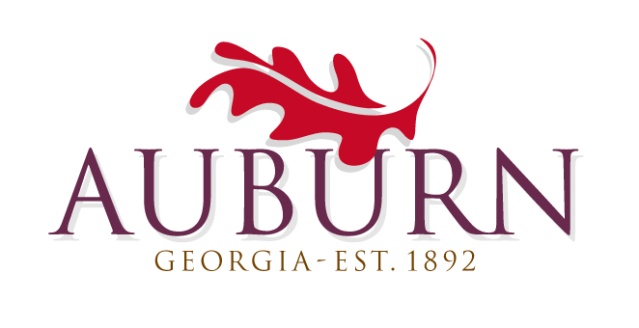 CITY OF PARKS AND LEISUREREGULAR MEETINGFOR    Wednesday, May 10, 20176:30 PMLocation:  Council ChambersBUSINESS:  Approval of April minutesDiscussion:John Nelm’s Memorial Bench in front of Auburn PD update – Bert Scouten Special Events / July 1 Independence Day2-year / 5-year Park Improvement Plan – Greg NelsonShackelford Park Camp Shelters – Keith ForresterPlayground / Play Area at 6th Street Park – Bert ScoutenShackelford Park Exercise Trail & Swing Set Proposal – Greg NelsonCitizen CommentsAdjournAgenda subject to change prior to meeting